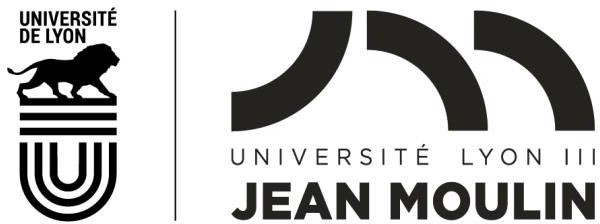 No d’ordre NNT : 202..LYO3....THÈSE DE DOCTORAT DEL’UNIVERSITÉ JEAN MOULIN LYON 3Membre de l’université de LyonÉcole doctorale no.... - ….Discipline de doctorat :….Mention :….Soutenue publiquement le jj/mm/aaaa, parPrénom NOMTitre de la thèseLaboratoire de recherche : ….Directeur de thèse : ….Codirecteur de thèse : ….Devant le jury composé de :M./Mme Prénom NOM. Grade ou qualité, établissement ou entreprise. Président.eM./Mme Prénom NOM. Grade ou qualité, établissement ou entreprise. Rapporteur.eM./Mme Prénom NOM. Grade ou qualité, établissement ou entreprise. Rapporteur.eM./Mme Prénom NOM. Grade ou qualité, établissement ou entreprise. Examinateur.riceM./Mme Prénom NOM. Grade ou qualité, établissement ou entreprise. Examinateur.riceInvités.ées :M./Mme Prénom NOM. Grade ou qualité, établissement ou entreprise. Invité.eM./Mme Prénom NOM. Grade ou qualité, établissement ou entreprise. Invité.e